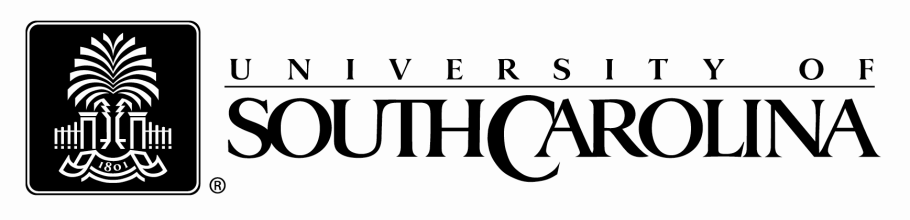 Department of Exercise Science Arnold School of Public Health2nd Annual Norman and Gerry Sue ArnoldEmerging Scholar in Childhood ObesityGraduate Student Research AwardDear award committee,In seeing that the Arnold School of Public Health is announcing the second annual Emerging Scholar in Childhood Obesity graduate student research award through the generous support of Norman and Gerry Sue Arnold, and the school's commitment to developing future leaders in the area of childhood obesity research, It would be my great pleasure to offer my endorsement for  as a recipient of this award. , exemplifies the highest standard of scholarship and innovation and would be a perfect candidate for this scholarship and I fully endorse .Sincerely, ADVISOR NAME (Print First and Last names): ADVISOR SIGNATURE:DATE: 